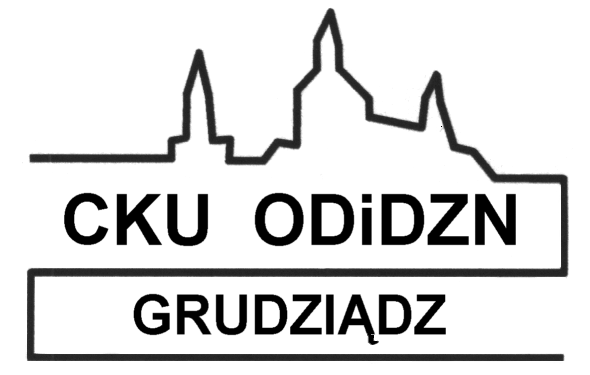 CENTRUM KSZTAŁCENIA USTAWICZNEGO    OŚRODEK DOSKONALENIA I DORADZTWA ZAWODOWEGO NAUCZYCIELI86-300 Grudziądz, ul. Legionów 2  tel. 56 45 136 31, 724 450 342, 603 260 303 fax.  56 45 136 32e-mail: sekretariat@odn-grudziadz.edu.pl      www.odn-grudziadz.edu.plAKREDYTOWANA PLACÓWKA DOSKONALENIA NAUCZYCIELIANALIZA I INTERPRETACJA WYNIKÓW OCENIANIA I EGZAMINOWANIAANALIZA I INTERPRETACJA WYNIKÓW OCENIANIA I EGZAMINOWANIAANALIZA I INTERPRETACJA WYNIKÓW OCENIANIA I EGZAMINOWANIAForma:szkolenieszkolenieOferta przeznaczona dla:Nauczyciele szkół podstawowych i ponadpodstawowychNauczyciele szkół podstawowych i ponadpodstawowychPlanowany termin rozpoczęcia:16.03. 2022 r., godz. 16.30ZAPISY DO:  11.03.2022 r.Liczba godzin:4 godziny dydaktyczne4 godziny dydaktyczneOdpłatność:60 zł60 złMiejsce:onlineonlineZakres tematyczny:Egzaminowanie zewnętrzne a praktyka oceniania wewnątrzszkolnego.Podstawowe parametry statystyczne pomocne w analizie ilościowej wyników.- Miary tendencji centralnej, modalna, mediana, średnia arytmetyczna, średnia ważona.Podstawowe parametry statystyczne pomocne w analizie ilościowej wyników zadań egzaminacyjnych i testu.- Rozkład liczebności, łatwość zadania/testu, trudność zadania/testu, frakcja opuszczeń, moc różnicująca zadania, rzetelność pomiaru, efekt standardowy, wynik standardowy.Wybrane skale znormalizowane: skala staninowa, standardowa „piątka”, skala centylowa.Egzaminowanie zewnętrzne a praktyka oceniania wewnątrzszkolnego.Podstawowe parametry statystyczne pomocne w analizie ilościowej wyników.- Miary tendencji centralnej, modalna, mediana, średnia arytmetyczna, średnia ważona.Podstawowe parametry statystyczne pomocne w analizie ilościowej wyników zadań egzaminacyjnych i testu.- Rozkład liczebności, łatwość zadania/testu, trudność zadania/testu, frakcja opuszczeń, moc różnicująca zadania, rzetelność pomiaru, efekt standardowy, wynik standardowy.Wybrane skale znormalizowane: skala staninowa, standardowa „piątka”, skala centylowa.Prowadzący:Krzysztof Bylicki – pracownik nadzoru pedagogicznego, egazminatorKrzysztof Bylicki – pracownik nadzoru pedagogicznego, egazminatorKierownik szkolenia:Krzysztof Żurawski – doradca metodyczny ODiDZNtel:  697 740 028                           e-mail:  kzurawski@odn-grudziadz.edu.plKrzysztof Żurawski – doradca metodyczny ODiDZNtel:  697 740 028                           e-mail:  kzurawski@odn-grudziadz.edu.plOrganizacja:W celu potwierdzenia swojego uczestnictwa w szkoleniu należy wypełnić i przesłać Kartę zgłoszenia znajdującą się na stronie Ośrodka http://www.odn-grudziadz.ehost.pl/ Na Karcie zgłoszenia konieczne jest podanie adresata faktury:w przypadku osoby fizycznej – należy podać dane dotyczące uczestnika szkolenia,w przypadku instytucji (szkoła/placówka) – należy podać dane dotyczące nabywcy i odbiorcy.Dane na zaświadczeniu generowane są na podstawie Karty zgłoszenia.Warunek odbycia szkolenia – minimum 15 osób.O zakwalifikowaniu się na formę doskonalenia i szczegółach organizacyjnych poinformujemy za pośrednictwem poczty mailowej. Link do szkolenia przesłany zostanie drogą mailową, najpóźniej w dniu szkolenia, tj. 16.03.2022 w godzinach przedpołudniowych.Opłatę za szkolenie proszę dokonać po uzyskaniu informacji 
o zakwalifikowaniu się na szkolenie.W celu potwierdzenia swojego uczestnictwa w szkoleniu należy wypełnić i przesłać Kartę zgłoszenia znajdującą się na stronie Ośrodka http://www.odn-grudziadz.ehost.pl/ Na Karcie zgłoszenia konieczne jest podanie adresata faktury:w przypadku osoby fizycznej – należy podać dane dotyczące uczestnika szkolenia,w przypadku instytucji (szkoła/placówka) – należy podać dane dotyczące nabywcy i odbiorcy.Dane na zaświadczeniu generowane są na podstawie Karty zgłoszenia.Warunek odbycia szkolenia – minimum 15 osób.O zakwalifikowaniu się na formę doskonalenia i szczegółach organizacyjnych poinformujemy za pośrednictwem poczty mailowej. Link do szkolenia przesłany zostanie drogą mailową, najpóźniej w dniu szkolenia, tj. 16.03.2022 w godzinach przedpołudniowych.Opłatę za szkolenie proszę dokonać po uzyskaniu informacji 
o zakwalifikowaniu się na szkolenie.